Павлодар қаласының білім беру бөлімі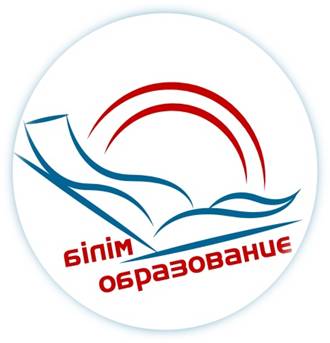                                                                                                       Бекітемін                                                                           Әдістемелік кабинетінің                                                                                                      меңгерушісі 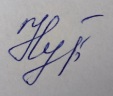                                                                                           Ш. Нурахметова                                               ҚАЛАЛЫҚ СЕМИНАР БАҒДАРЛАМАСЫМузыка жетекшілеріне арналған тәжірибеге бағытталған семинар Тақырыбы: «МДҰ – дағы  музыкалық сабақтарды ұйымдастырудағы инновациялық тәсілдері» ПРОГРАММА ГОРОДСКОГО СЕМИНАРАПрактико – ориентированный семинар для музыкальных руководителей 
Тема:  «Инновационные подходы в организации музыкальных занятий в ДО» Павлодар қ., 2023, сәуірӨткізілу күні: 07.04.2023, 15.00 – 16.10Семинарды ұйымдастырушы: «Павлодар қаласының № 3 сәбилер бақшасы-Мектепке дейінгі экоцентр орталығы» КМҚКТіркеу: 14.40-15.00 Форматы: семинар - практикумМодератор: Н.Қ.Нұрғалиева., Павлодар қаласы білім беру бөлімінің әдіскеріСеминардың мақсаты: Мектеп жасына дейінгі балаларды музыкалық тәрбиелеуде инновациялық технологияларды қолдану бойынша практикалық дағдыларды пысықтай отырып, педагогтардың кәсіби деңгейін арттыру.Дата проведения: 07.04.2022, 15.00 – 16.10Организатор семинара: КГКП  «Ясли-сад №3 города Павлодара - Дошкольный экоцентр»Регистрация: 14.40-15.00 Формат: семинар - практикумМодератор: Нургалиева Н.К., методист отдела образования г.ПавлодараЦель семинара: Повышение профессионального уровня педагогов, с отработкой практических умений по использованию инновационных технологий в музыкальном воспитании детей дошкольного возраста. 15.00-15.0515.00-15.05Кіріспе сөз семинар бағдарламасымен танысуНұргүл Қайроллақызы Нұрғалиева, Павлодар қаласы білім беру бөлімінің әдіскеріобразования г.Павлодара15.05-15.1015.05-15.10Балабақшаның визиттік карточкасы«Павлодар қаласының № 3 сәбилер бақшасы-Мектепке дейінгі экоцентр орталығы» КМҚК, басшы Галина Степановна ЛебедеваТӘЖІРИБЕ АЛМАСУТӘЖІРИБЕ АЛМАСУТӘЖІРИБЕ АЛМАСУТӘЖІРИБЕ АЛМАСУ15.10-15.25«Музыкалық білім берудегі инновациялық технологиялар»«Музыкалық білім берудегі инновациялық технологиялар»Аделия Ернадаровна Тлен  «Павлодар қаласының № 42 мектепке дейінгі гимназия» КМҚК, музыка жетекшісі15.25-15.40«Мектеп жасына дейінгі балаларға арналған музыкалық сабақтарда нейро-жаттығулар денсаулық сақтау технологиясының құрамдас бөліктерінің бірі ретінде».«Мектеп жасына дейінгі балаларға арналған музыкалық сабақтарда нейро-жаттығулар денсаулық сақтау технологиясының құрамдас бөліктерінің бірі ретінде».Алия Темералиева Бержанова, КГКП «Павлодар қаласының № 19 балабақшасы» КМҚК, музыка жетекшісі15.40-15.55«Дәстүрлі емес музыкалық аспаптар арқылы балалардың музыкалық қабілеттерін дамыту»«Дәстүрлі емес музыкалық аспаптар арқылы балалардың музыкалық қабілеттерін дамыту»Светлана Ильинична Малышева, «Павлодар қаласының № 3 сәбилер бақшасы-Мектепке дейінгі экоцентр орталығы» КМҚК музыка жетекшісі 15.55-16.00 «Мейірімділік тамшылары» рефлексиясы «Мейірімділік тамшылары» рефлексиясыСветлана Ильинична Малышева, «Павлодар қаласының № 3 сәбилер бақшасы-Мектепке дейінгі экоцентр орталығы» КМҚК музыка жетекшісі16.00-16.10Қатысушылармен тілдесуҚатысушылармен тілдесуНұргүл Қайроллақызы Нұрғалиева, Павлодар қаласы білім бөлімінің әдіскері15.00-15.0515.00-15.05Вступительное слово знакомство с программой Семинара Нургалиева Нургуль Кайроллаевна, методист отдела образования г.Павлодара15.05-15.1015.05-15.10Визитная карточка ясли - садаЛебедева Галина Степановна, руководитель КГКП  «Ясли-сад №3 города Павлодара - Дошкольный экоцентр» ОБМЕН ОПЫТОМОБМЕН ОПЫТОМОБМЕН ОПЫТОМОБМЕН ОПЫТОМ15.10-15.25«Инновационные технологии в музыкальном образовании»«Инновационные технологии в музыкальном образовании»Тлен Аделия Ернадаровна, музыкальный руководитель КГКП «Дошкольная гимназия № 41 города Павлодара»15.25-15.40«Нейроупражнения, как один из компонентов здоровьесберегающих технологий в музыкальных занятиях  для дошкольников».«Нейроупражнения, как один из компонентов здоровьесберегающих технологий в музыкальных занятиях  для дошкольников».Бержанова Алия Темералиева, музыкальный руководитель КГКП «Детский сад № 19 города Павлодара»15.40-15.55«Развитие музыкальных способностей детей посредством нетрадиционных музыкальных инструментов»«Развитие музыкальных способностей детей посредством нетрадиционных музыкальных инструментов»Малышева Светлана Ильинична, музыкальный руководитель КГКП  «Ясли-сад №3 города Павлодара - Дошкольный экоцентр»15.55-16.00Рефлексия «Капельки добра»Рефлексия «Капельки добра»Малышева Светлана Ильинична, музыкальный руководитель КГКП  «Ясли-сад №3 города Павлодара - Дошкольный экоцентр»16.00-16.10Диалог с участникамиДиалог с участникамиНургалиева Нургуль Кайроллаевна,  методист отдела образования г.Павлодара